MISSION PLANMISSION PLANMISSION PLANMISSION PLANFLIGHT ID20220829I1STORMAL91MISSION IDWBWXATAIL NUMBERNOAA43TASKINGHRDPLANNED PATTERNLawnmower MISSION SUMMARYMISSION SUMMARYMISSION SUMMARYMISSION SUMMARYTAKEOFF [UTC]1905LANDING [UTC]0309TAKEOFF LOCATIONBarbadosLANDING LOCATIONBarbadosFLIGHT TIME8.1BLOCK TIME8.3TOTAL REAL-TIME RADAR ANALYSES(Transmitted)1TOTAL DROPSONDES (Good/Transmitted)25 (25 / 23) 1 fast fall & 1 never produced a d-fileOCEAN EXPENDABLES (Type)NonesUAS (Type)NoneAPHEX EXPERIMENTS / MODULESGenesis Experiment: FAM; Early Stage Experiment: ITOFSGenesis Experiment: FAM; Early Stage Experiment: ITOFSGenesis Experiment: FAM; Early Stage Experiment: ITOFSHRD CREW MANIFESTHRD CREW MANIFESTHRD CREW MANIFESTHRD CREW MANIFESTLPS ONBOARDFrank MarksLPS GROUNDGus AlakaTDR ONBOARDPaul ReasorTDR GROUNDTrey AlveyASPEN ONBOARDSim AbersonASPEN GROUNDNoneNESDIS SCIENTISTSPaul Chang, Joe SappPaul Chang, Joe SappPaul Chang, Joe SappGUESTS (Affiliation)NoneNoneNoneAOC CREW MANIFESTAOC CREW MANIFESTAOC CREW MANIFESTAOC CREW MANIFESTPILOTSDoremus, Copare, Wood Doremus, Copare, Wood Doremus, Copare, Wood NAVIGATORUtamaUtamaUtamaFLIGHT ENGINEERSDarby, PittmanDarby, PittmanDarby, PittmanFLIGHT DIRECTOR Kalen, Holmes Kalen, Holmes Kalen, HolmesDATA TECHNICIANRichardsRichardsRichardsAVAPSWarneckeWarneckeWarneckePRE-FLIGHTPRE-FLIGHT Flight Plan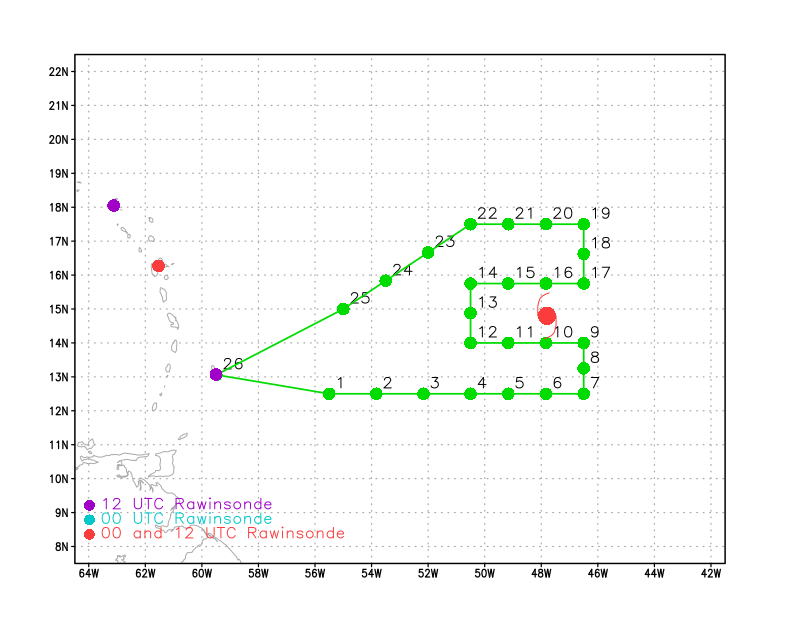 Pattern: Fly survey/lawnmower patternAltitude: 20 kft (pressure altitude) or as high as possibleExpendables: 25 sondes planned; no AXBTs for this missionNotes: Intermediate dropsondes along the track may be requested to target gradient areasExpendable DistributionLoad 30 sondes; release sonde at planned points (green dots above); no AXBTs for this mission.Preflight Weather BriefingInstrument NotesIN-FLIGHTIN-FLIGHTTime [UTC]Event1905Takeoff from BarbadosKeyboard at Station 2 broken, but usable for ASPEN1908Really hazy with dust after take off1911RH around 40%1919MMR is up and running in HWX mode1921Tail radar (TDR) is up, but Paul is checking the sweeps. It appears that the master sweep ground clutter slopes down away from the radar, while the slave sweep slopes a bit upperward moving away from the radar. Makes me think that the range delays are not the same for both antennas.1939TDR issue cleared up on its own. Likely cause was the steep climb out we did after take off. Once we leveled out at 21000 ft it went away.1954Need a hard copy of the P-3 dropsonde processing document on N43!1956Initial point (IP); Drop #1
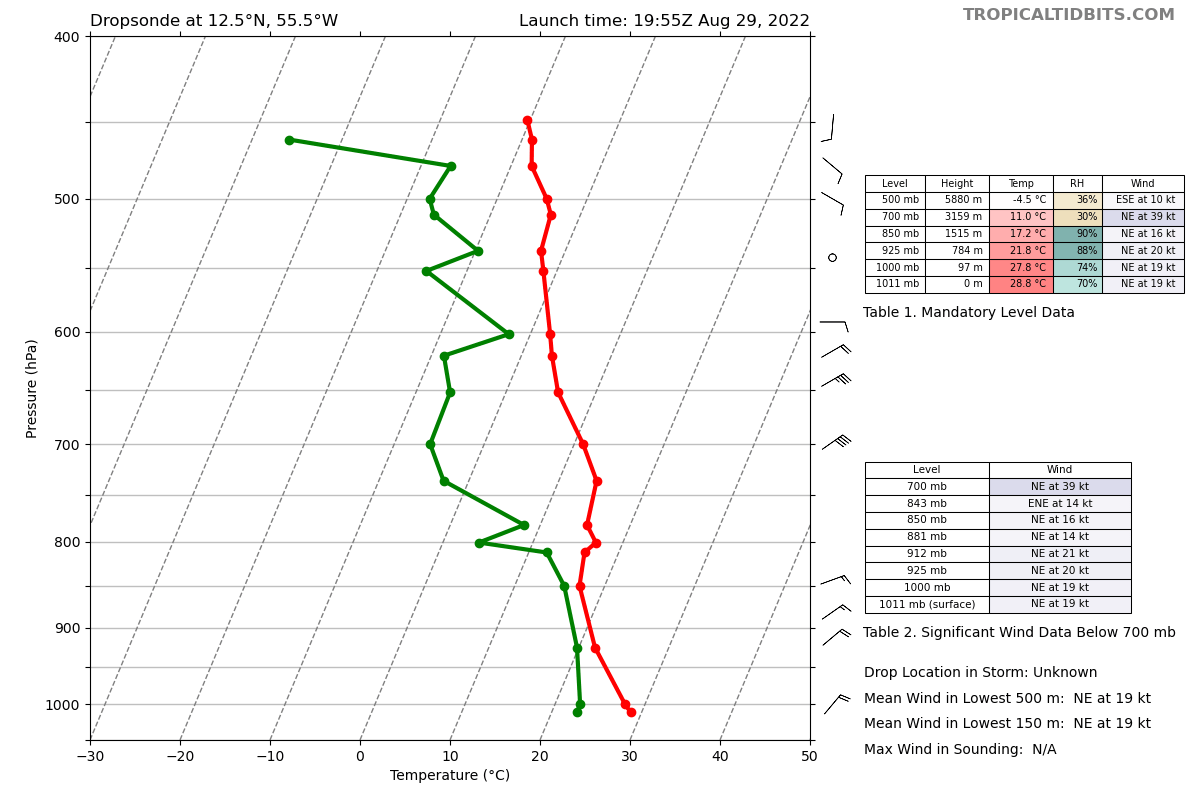 1957Having MMR issues. Will likely need to reset. TDR is working great.1958MMR is showing an INS Warning, so the heading of the aircraft is screwed up in the display.2011Picking our way through the SW-NE line of cells. Rebooting the MMR now.2016Drop #2 20:15 UTC 12.7 N 53.75 W2018We are under a huge anvil2021The low-level circulation looks more symmetric, still broad.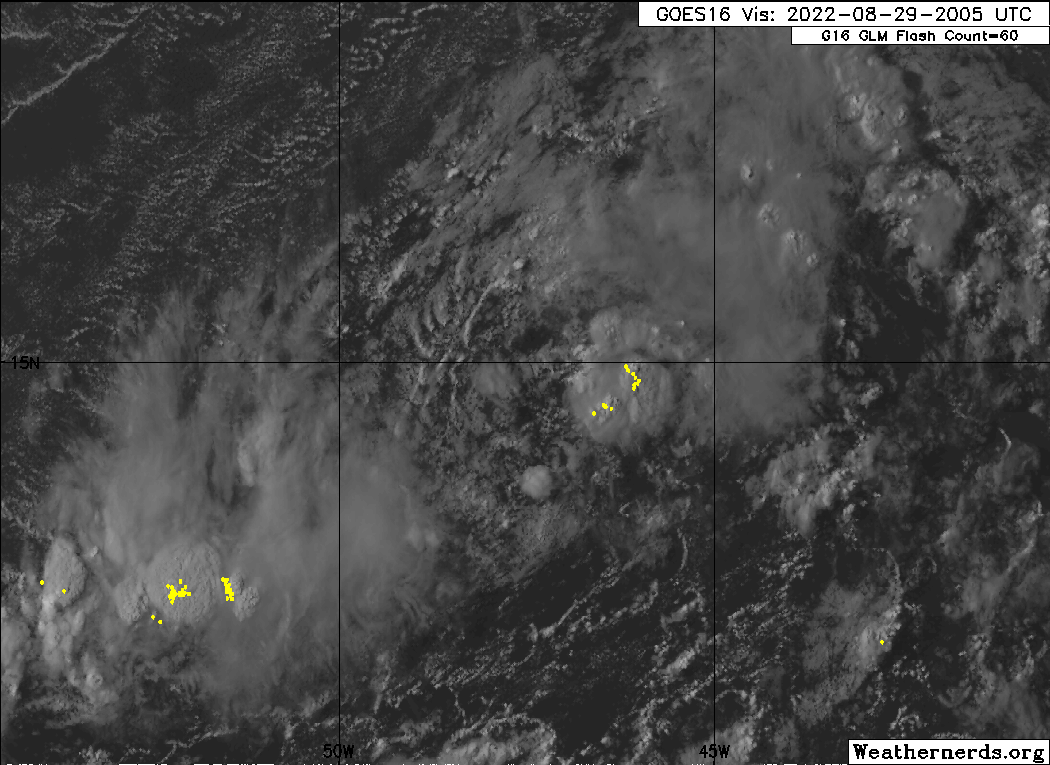 2026MMR did not come up any better than before. Checking with AOC to see if they can help troubleshoot. Might be an issue when it gets dark.2027Descending below the anvil to track back to our track south of us. Will plan to drop at the planned longitude even if we are not at the latitude in the plan.2029Marks: flying along the base of the anvil. a bit choppy. Convection is about 40-50 km to our south.

Alaka: I thought that convection might deviate the pattern north a bit. I was hoping you'd be able to tuck south of it to sample if any SAL was still wrapping all the way around (like we saw hints of in yesterday's N49 mission).
Marks: yep that is what is happening. once we turned to the north of the first cell we were trapped staying north.2034Two more big cells 60 nmi ahead on our right of track.
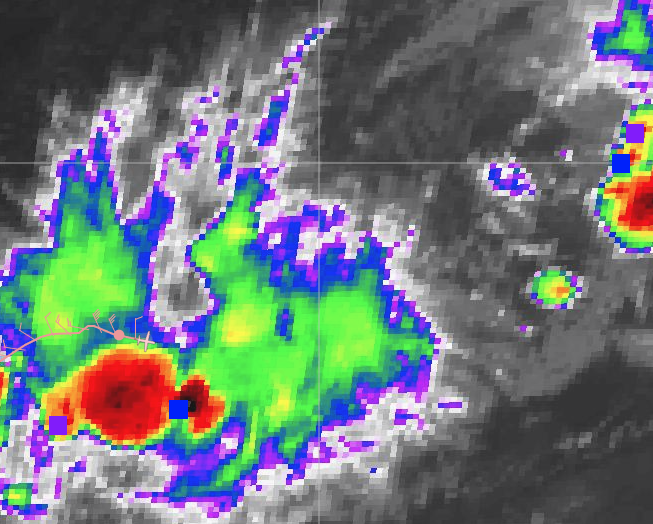 2037Drop #3 2036 13.1N, 52 W
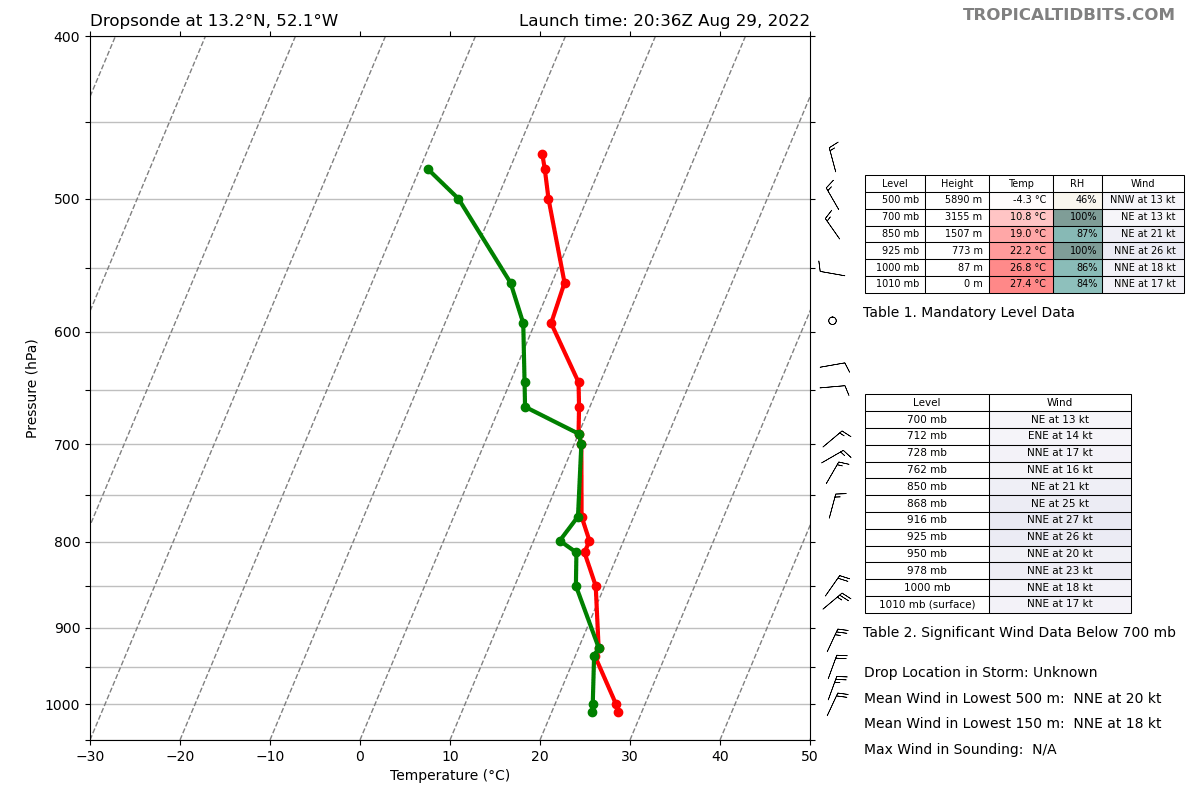 2038Marks: we are track toward 13 N and 46.5 W
Alaka: I hope we can observe how much dry air is still wrapping around to the south2043MMR shut down entirely. Did not come back up even after a hard reboot.2045Sonde 2 data did not get transferred after it was turned off.  They will see if it still exists after working on MMR.2045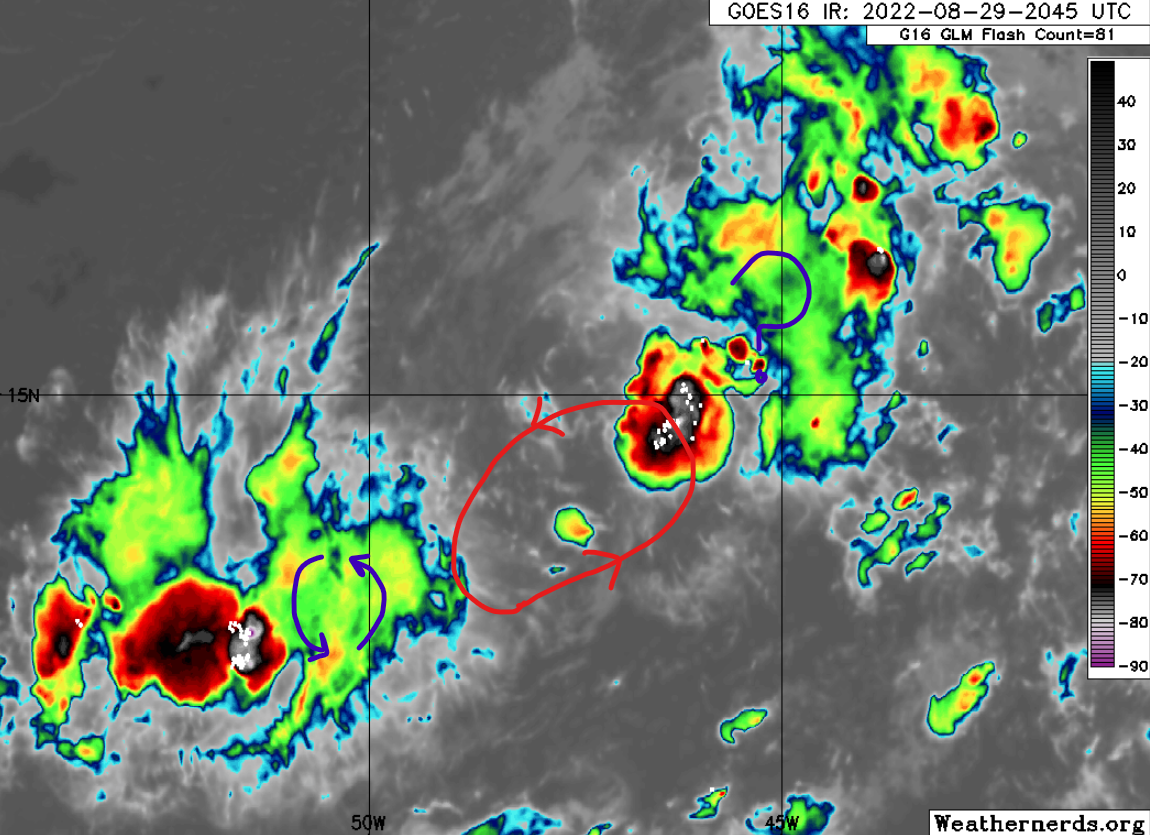 Flight level circulation/trough near 12.5N, 51W. Broad LLC centered near 14N, 47.5W. Assuming another mid-level center to the northeast, probably associated with the recent deep convection near 14.5N, 46.5W2047Anticyclonic flow at 20 kft over the SW convection. Indicates that the mid-level center is to the NE, closer to the broad low-level center and the NE convection2049Sim confirmed that Drop #3 worked, so the issue with Drop #2 was not indicative of a systematic issue.2052We seem to be skirting the base of the anvil again. Light chop. Just passing big cells to our south. Should be a great TDR analysis on this leg.2058Drop #4 2057 UTC 12.75 N, 50.5 W
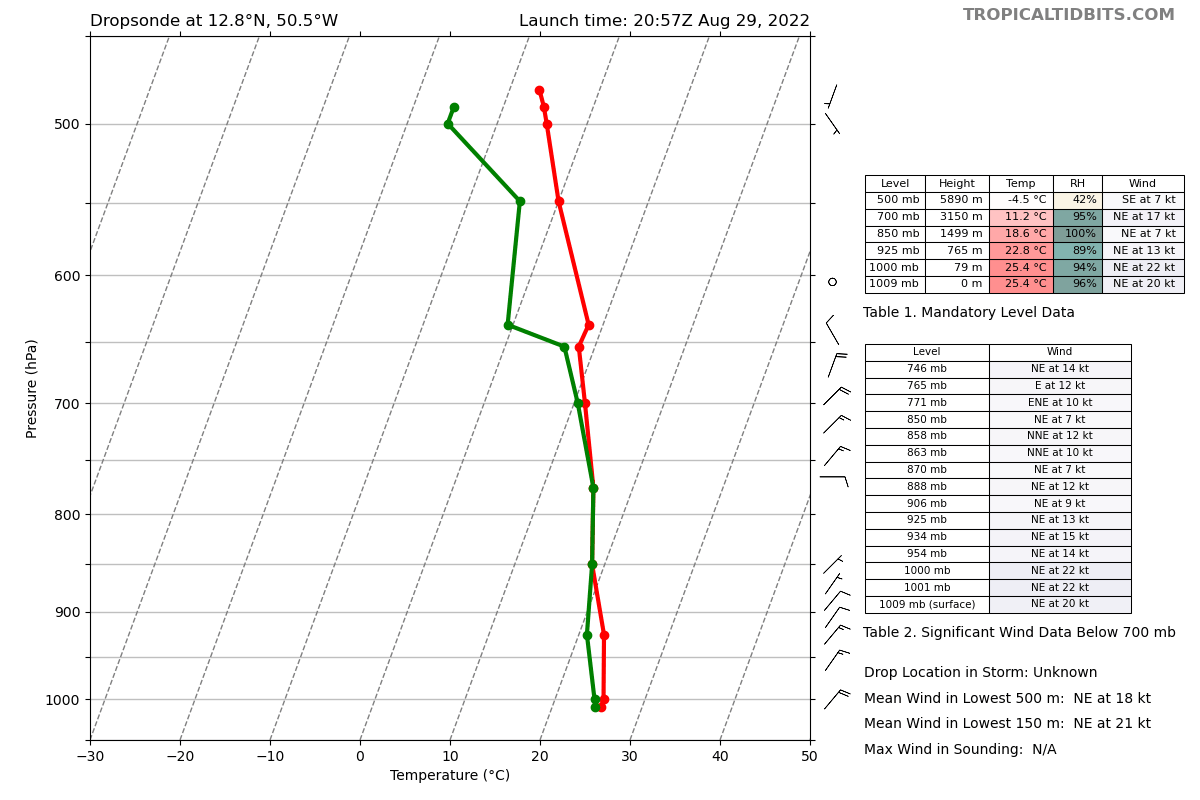 2103Marks: Definitely passed through the trough at flight level. TDR should be very interesting

Aberson: We see that wind shift in the sondes
Alaka: I wonder how connected that trough still is the rest of the system? Or is it being lopped off as things consolidate to the northeast?2111Certainly looks like some interesting convection near 14.5N, 46.5W. It appears that a vort max rotated around to the side and is associated with this new deep convection.2113Drop #5 12.5N, 49.2W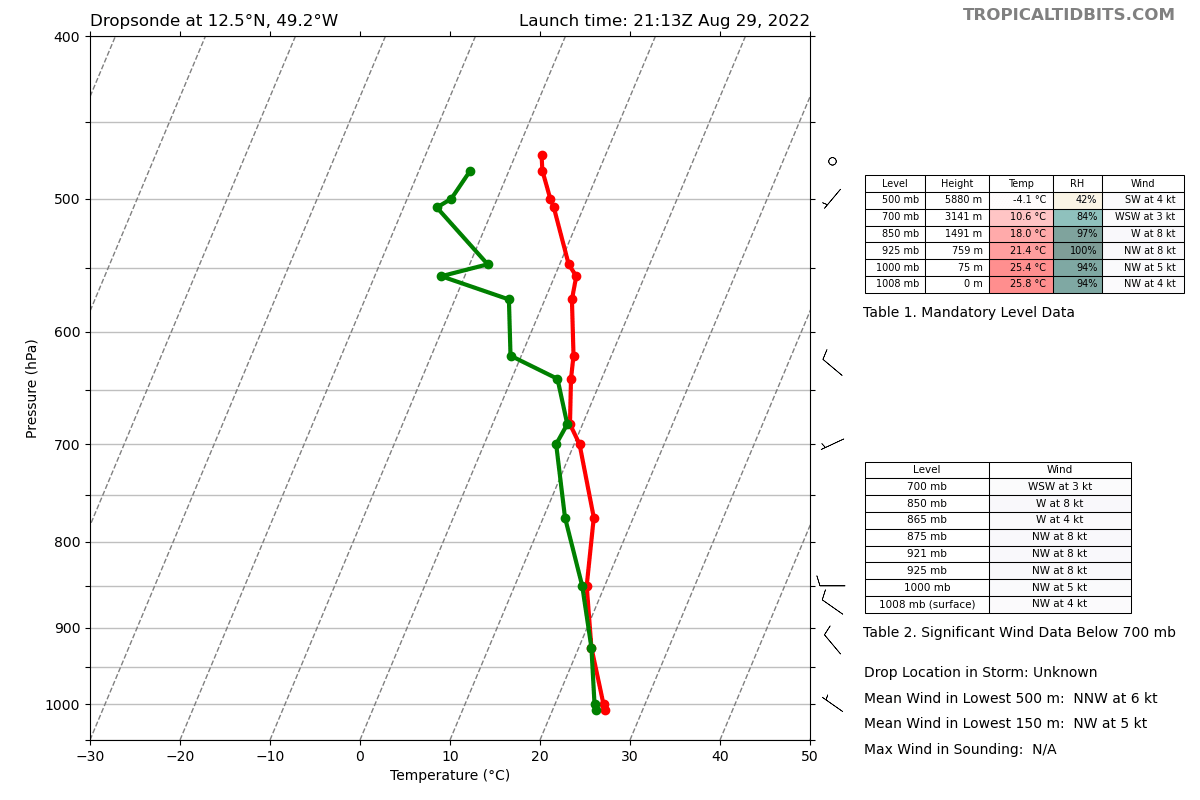 2115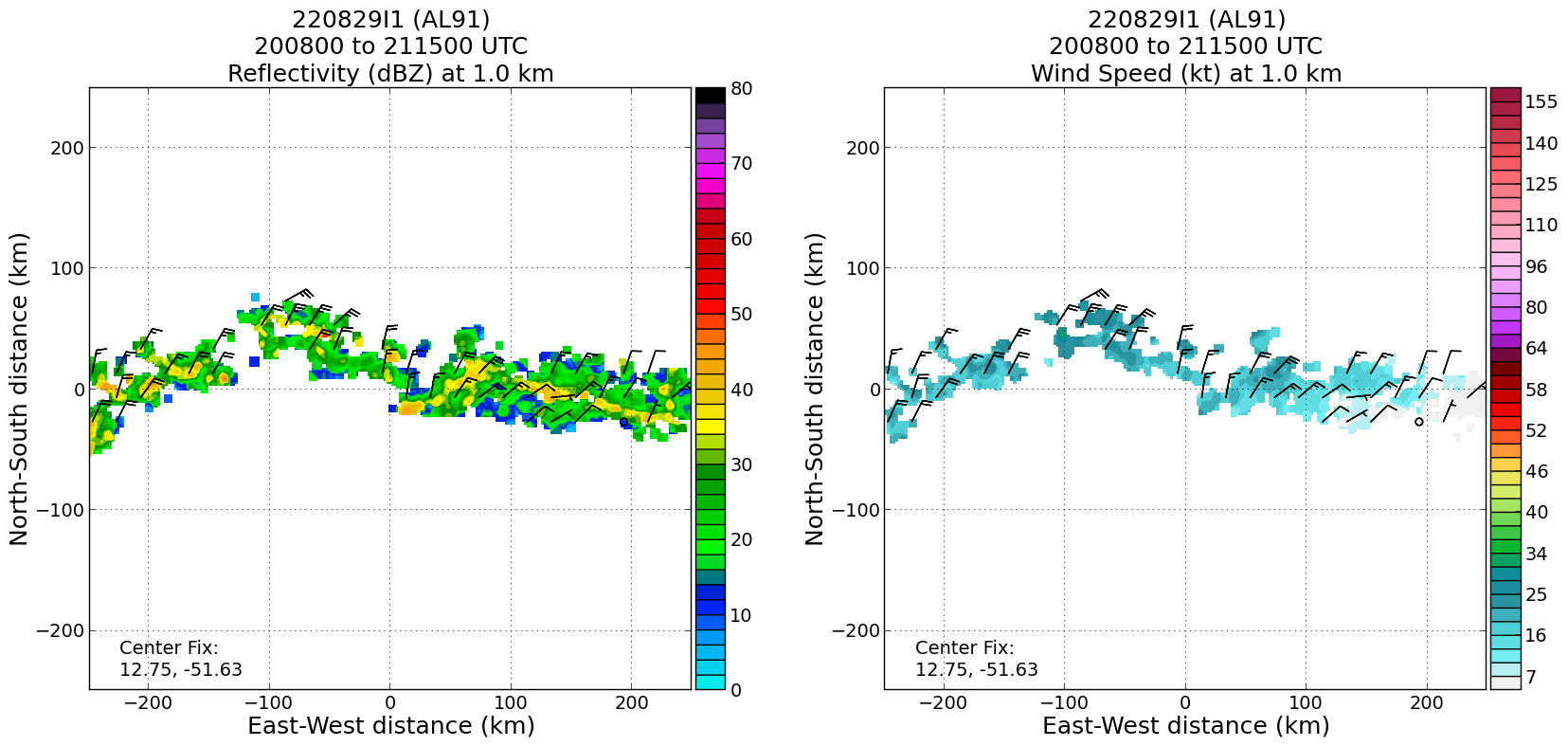 2122MMR is now working after troubleshooting by Mike Holmes and Dan.2127Dropsonde #2 did not produce a d-file. AOC is checking why, but no drop #2 to transmit.2129Drop #6 at 2129 UTC 12.5 N 47.75 W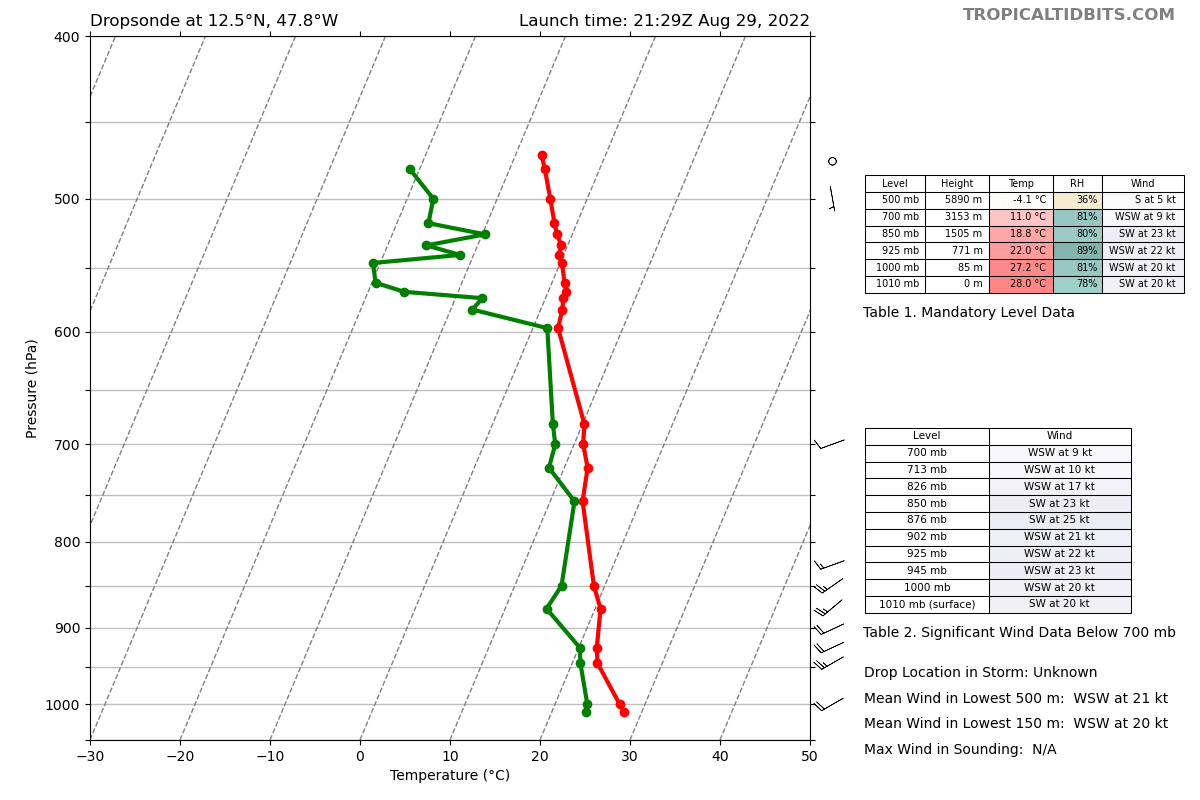 2145Turning N; Drop #7 2145 UTC 12.5 N, 46.5 W(fast fall)
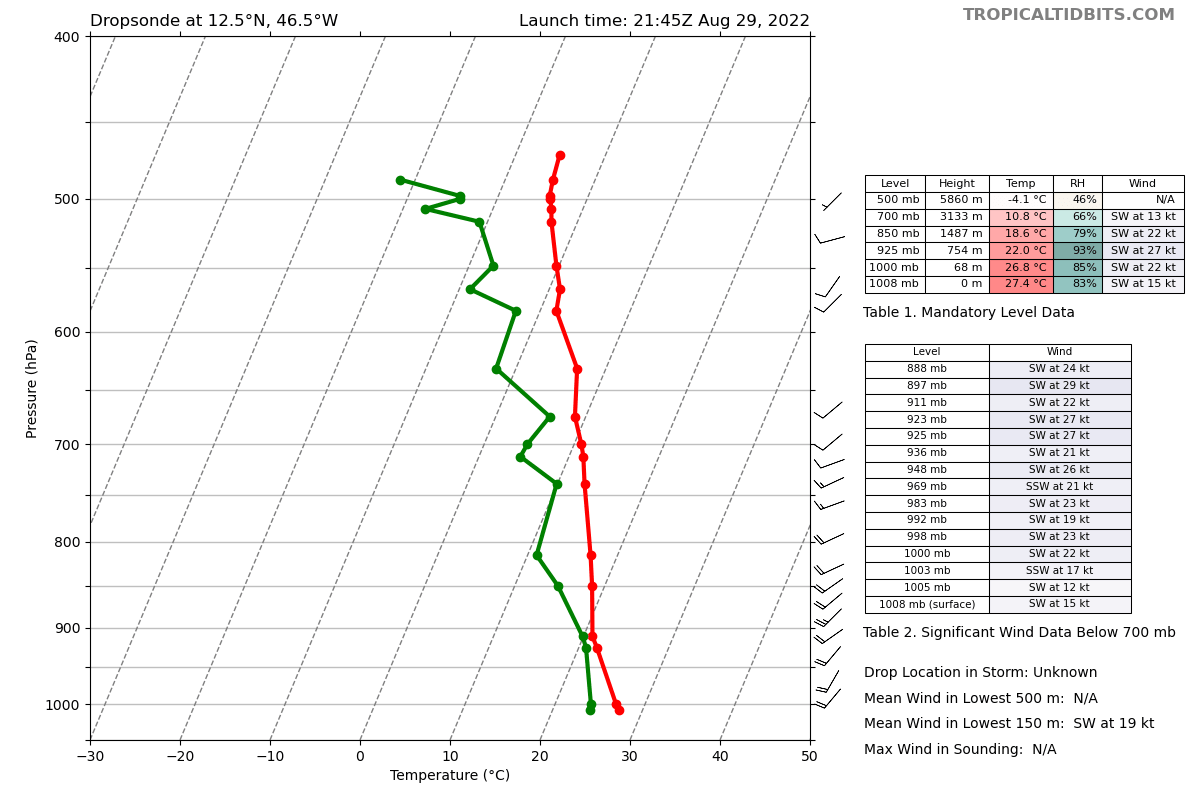 2155Drop #8 2154 UTC 13.3 N, 46.5 W

Aberson: Sonde 8 has 20% RH at 14 kft, first really dry air I've seen.2204Turning W; Drop #9 2203 UTC 14.0 N, 46.5 W

Aberson: Sonde 9 not as dry, 40% RH at 13 kft

Marks: Makes sense with the absence of much convection in this area south of the NE blob

Aberson: Very thin dry layers with 70 - 100% RH above and below.2205Request to move Drops 17, 18, 19 to 45.5W for better TDR coverage of the new deep convection.

We couldn’t bump Drops 17, 18, & 19 that far east because it will extend the mission to 8 h 35 min with no extra time for convective maneuvering. We will play it conservatively especially with the MMR issues earlier in the flight.

Marks: I think it may work out as the blob is advecting west and that leg looks like it is going right up the center of it on that N-S leg. So I will be recommending we go past and then turn N.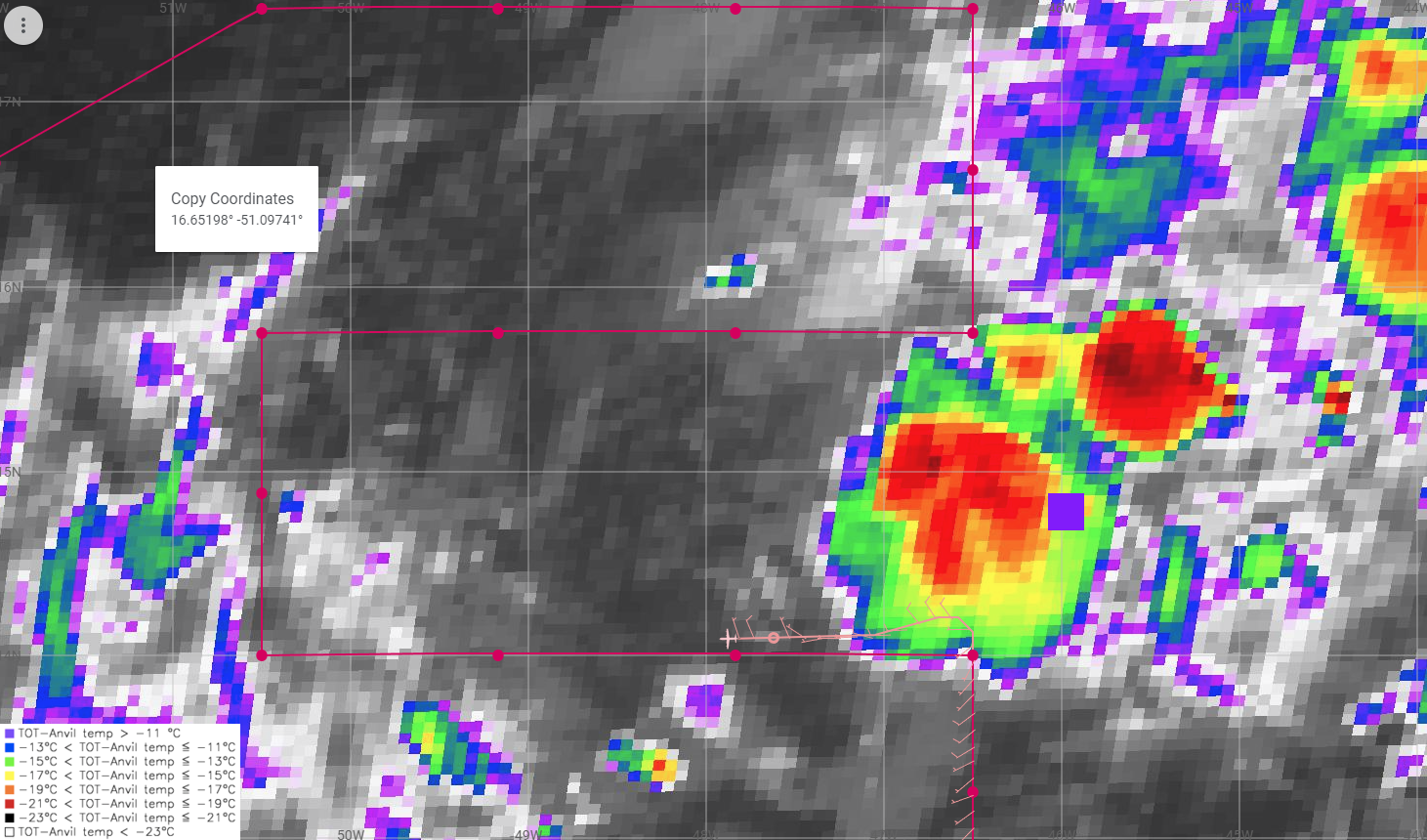 2217Looks like the internet is also back. Maybe solar flare activity is over.2222Drop #10 2221 UTC 14.1 N 47.9W2229Dropsondes are showing that the environment has moistened near the “center” of the disturbance. But, still a fair amount of dry air in the environment around the system, especially to the NW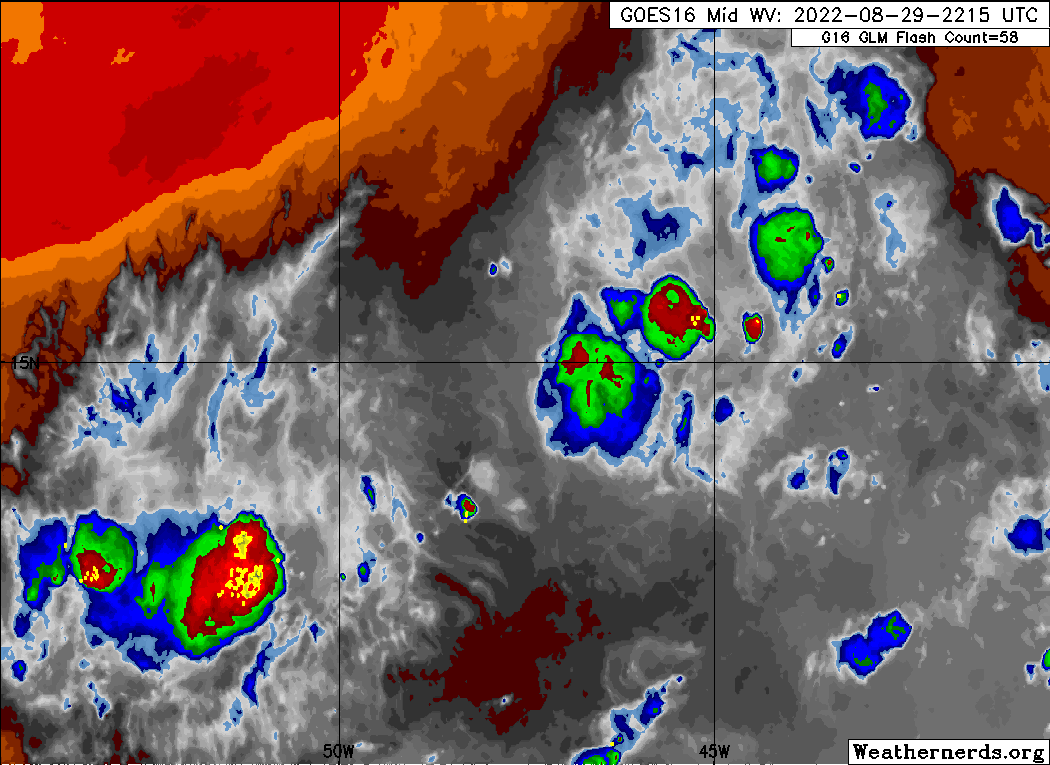 2233Alaka:  The FL northerly flow is suggesting that the trough is consolidating toward the NE side of the broad circulation, as expected. Still deep convection associated and some cyclonic flow at FL with the SW area, but that appears to be a separate circulation now. What do you think?

Marks: The SW blob circulation was constrained to be above 6 km. no real wind shift below according to TDR, and jut N windshear at the surface2237Drop #11 2237 UTC 14 N 49.2 W2243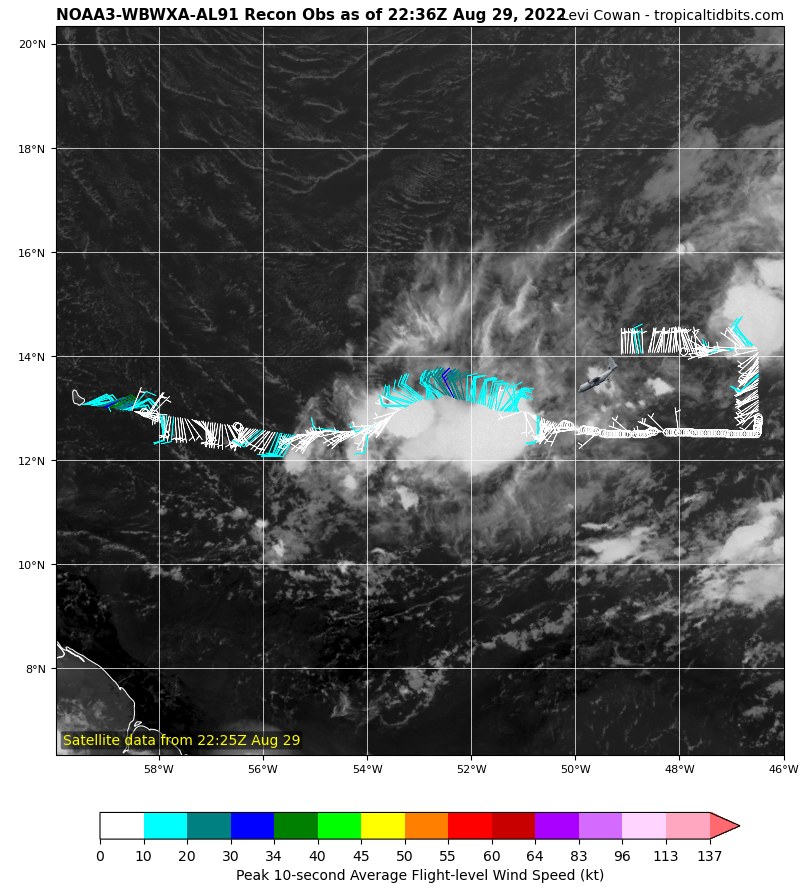 2251Turn track north2252Drop #12 14.0 N 50.5 W2300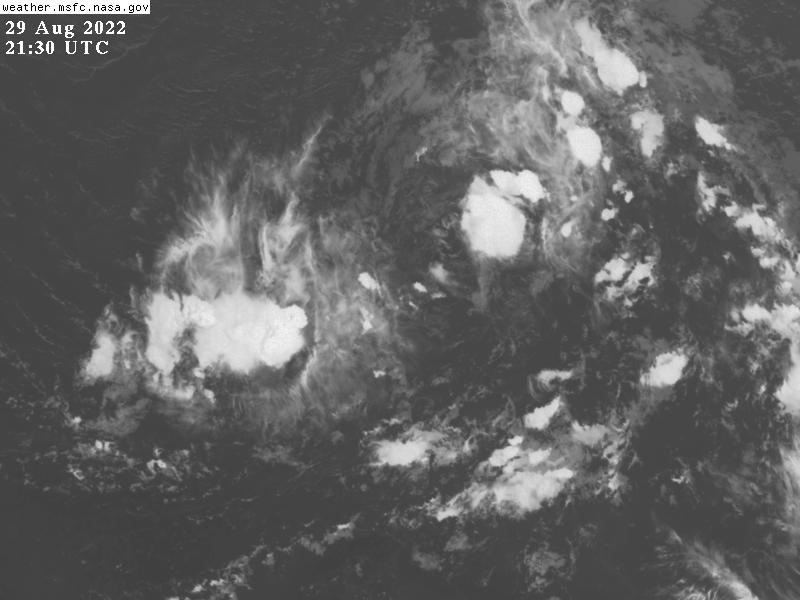 Looking at Shortwave IR loop appears as if the NE blob of convection is in the entrance region to the upper level jet to N2302Drop #13 14.9 N, 50.5 W2312Turned to track east2312Drop #14 15.75 N, 50.5 W
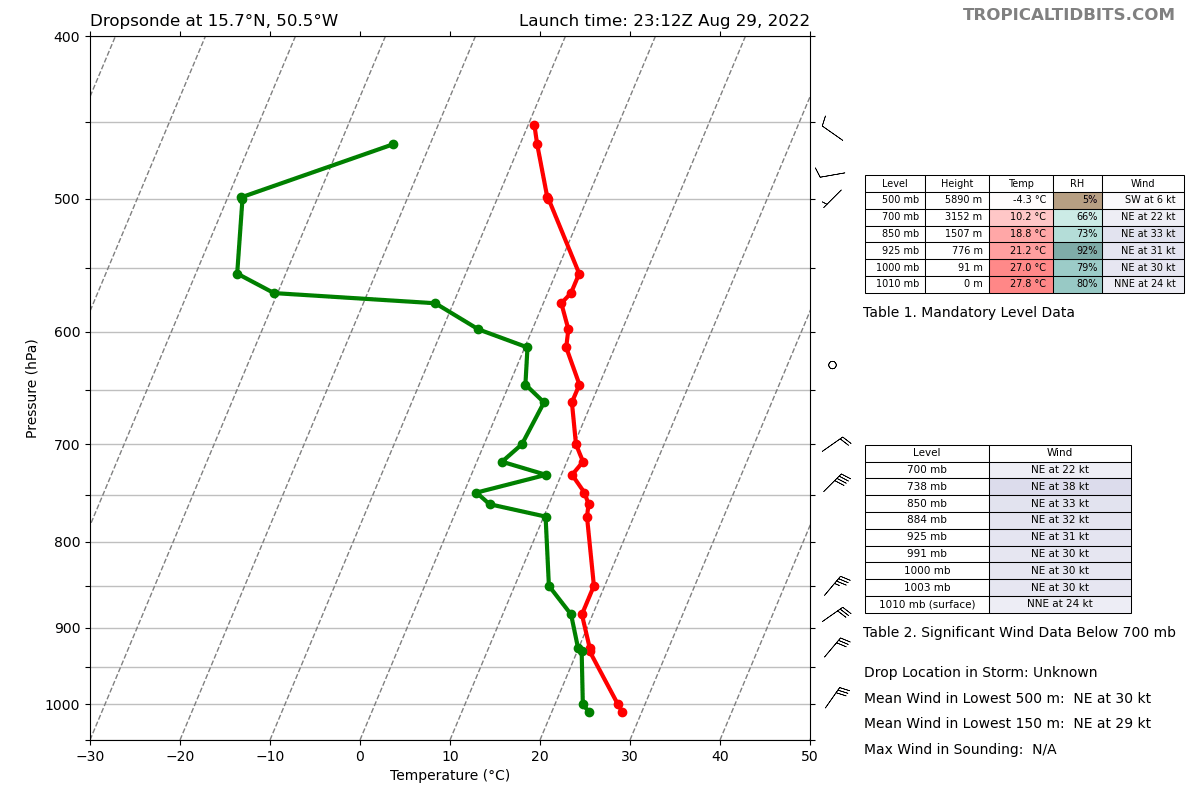 2255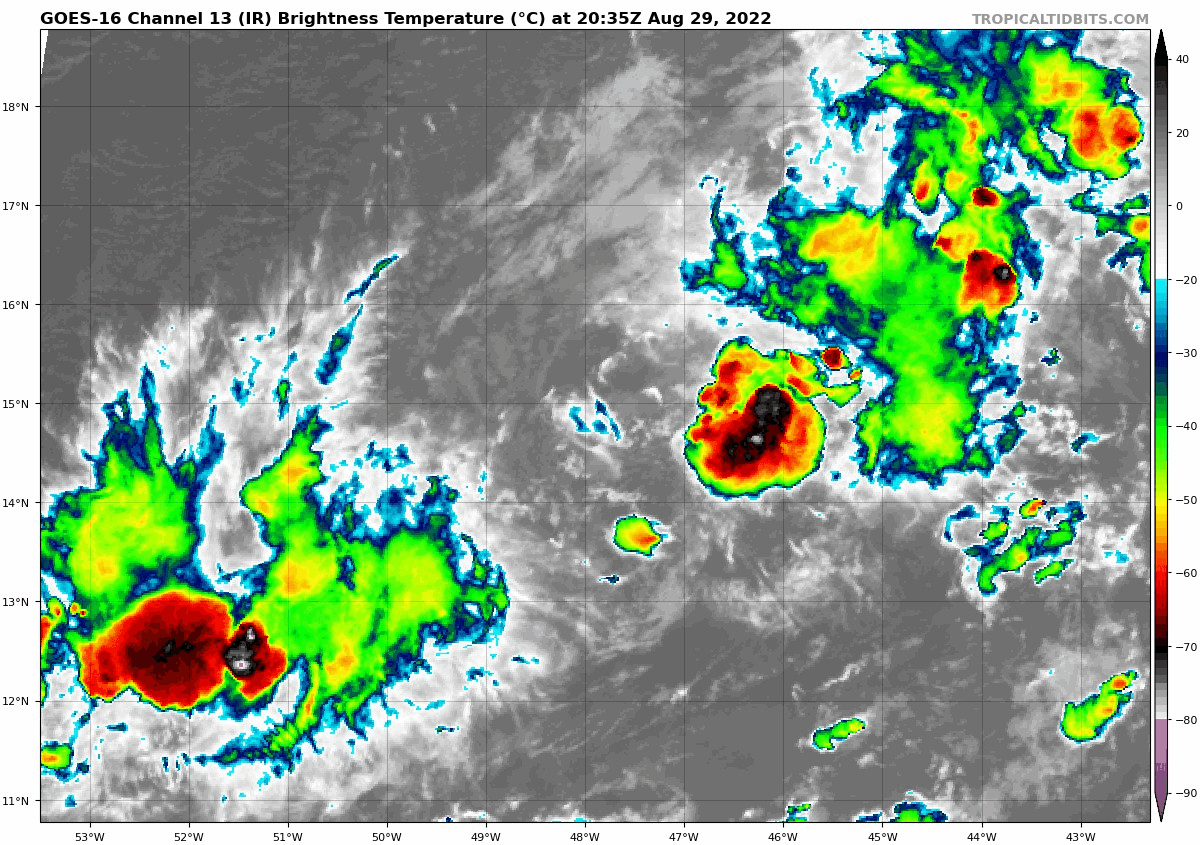 2329Drop #15 15.75 N, 49.0 W
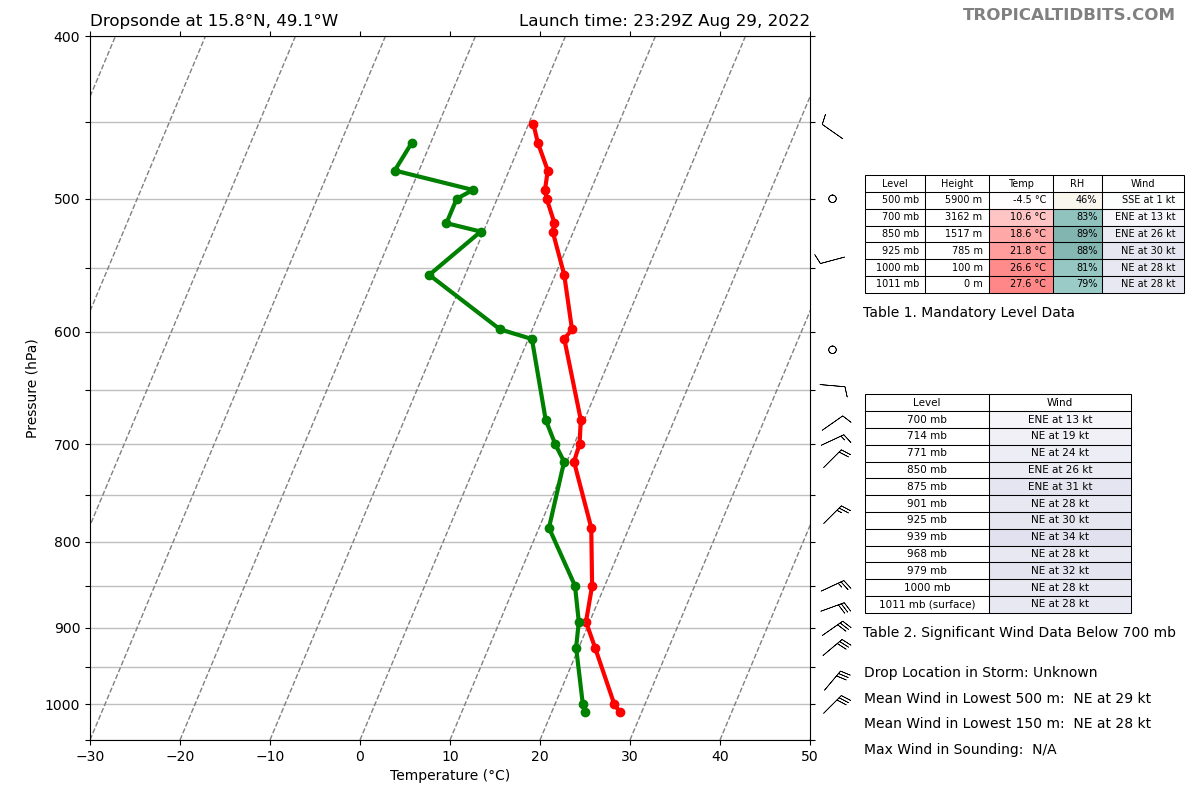 2343Drop #16 15.75 N, 47.75 W
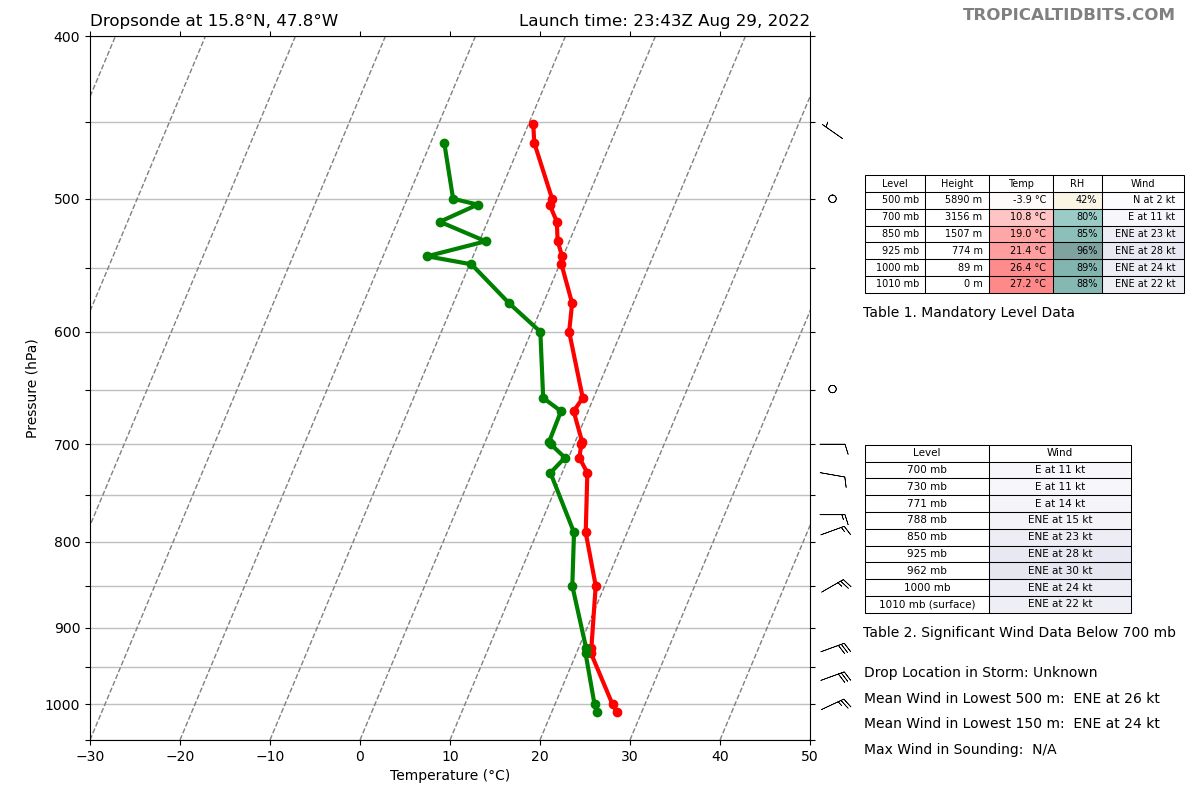 2358Turn track north, Drop #17 15.75 N, 46.5 W
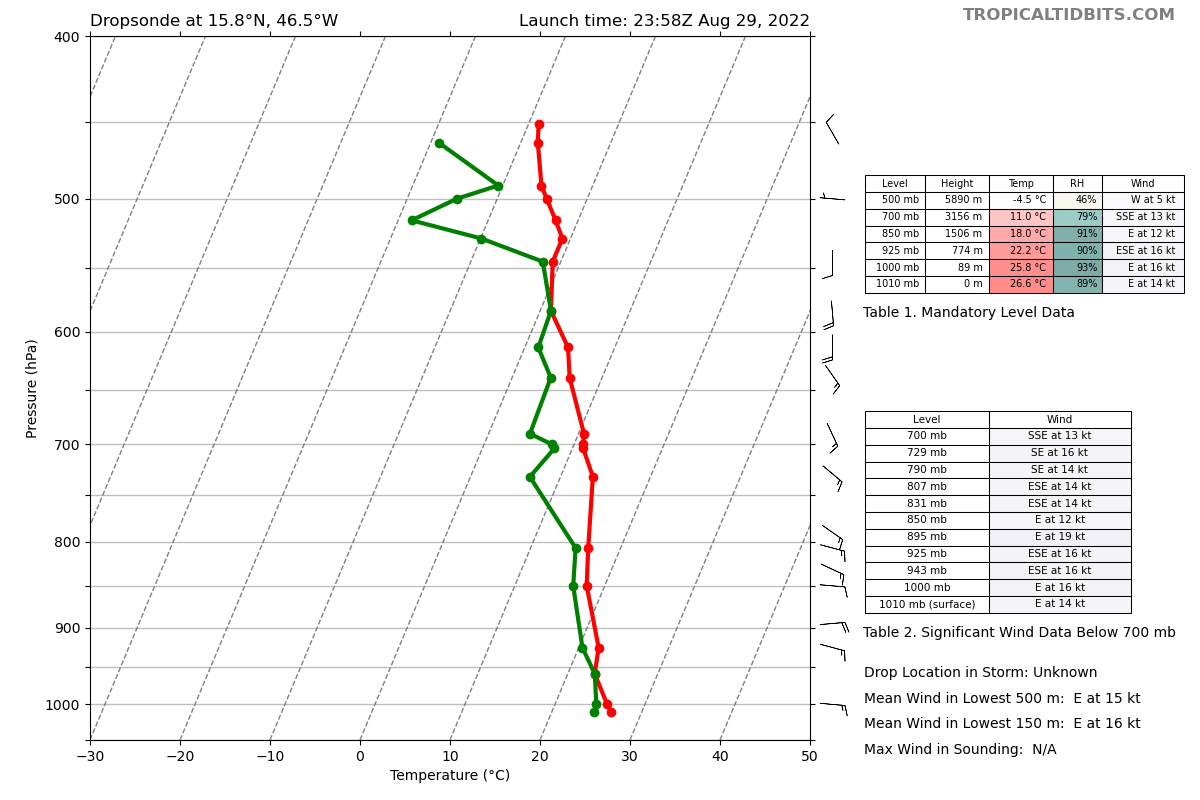 0009Drop #18 16.6 N, 46.5 W
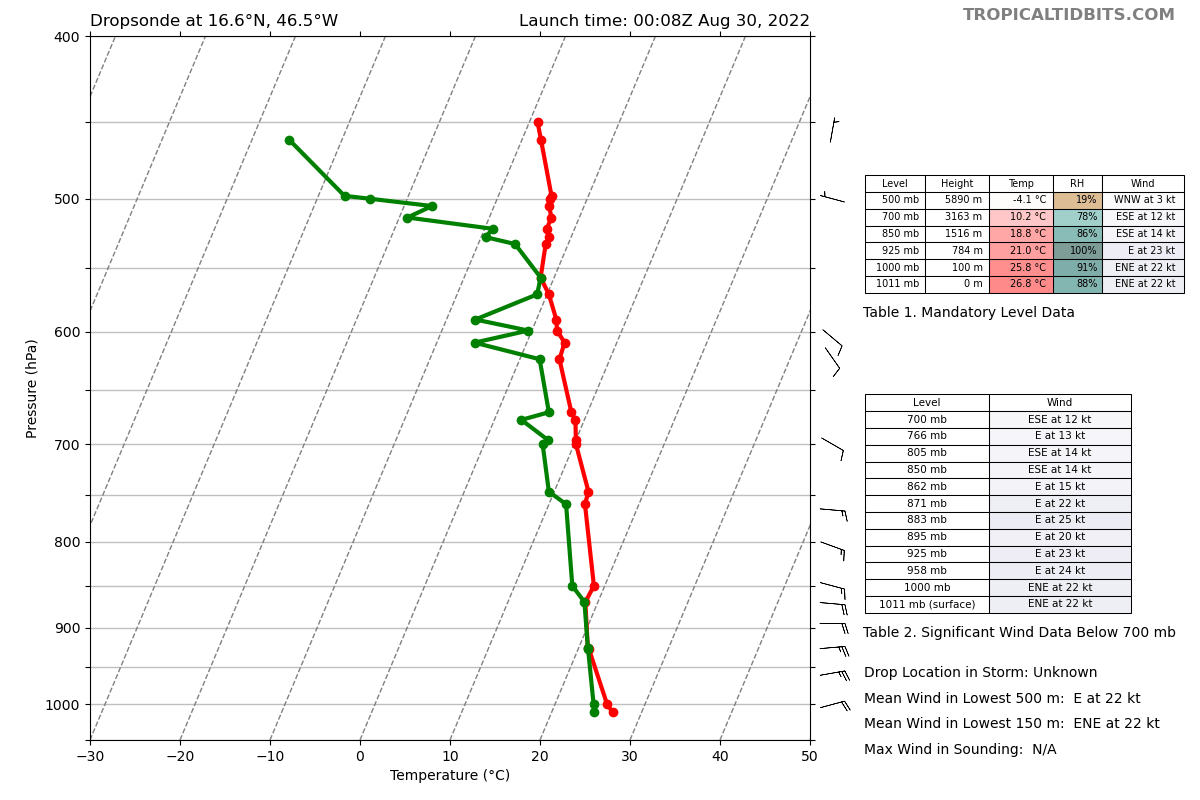 0019Turn track west; Drop #19 17.5 N, 46.5 W
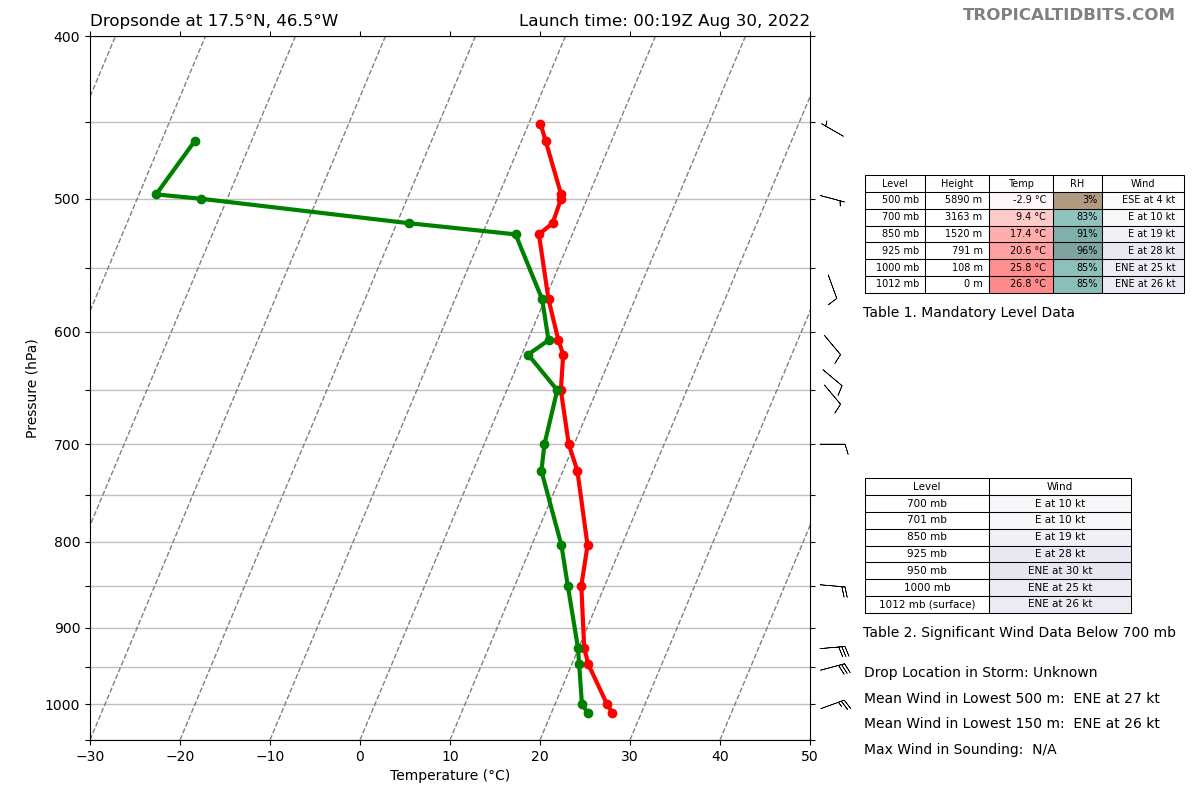 0034Drop #20 17.5 N, 47.8 W
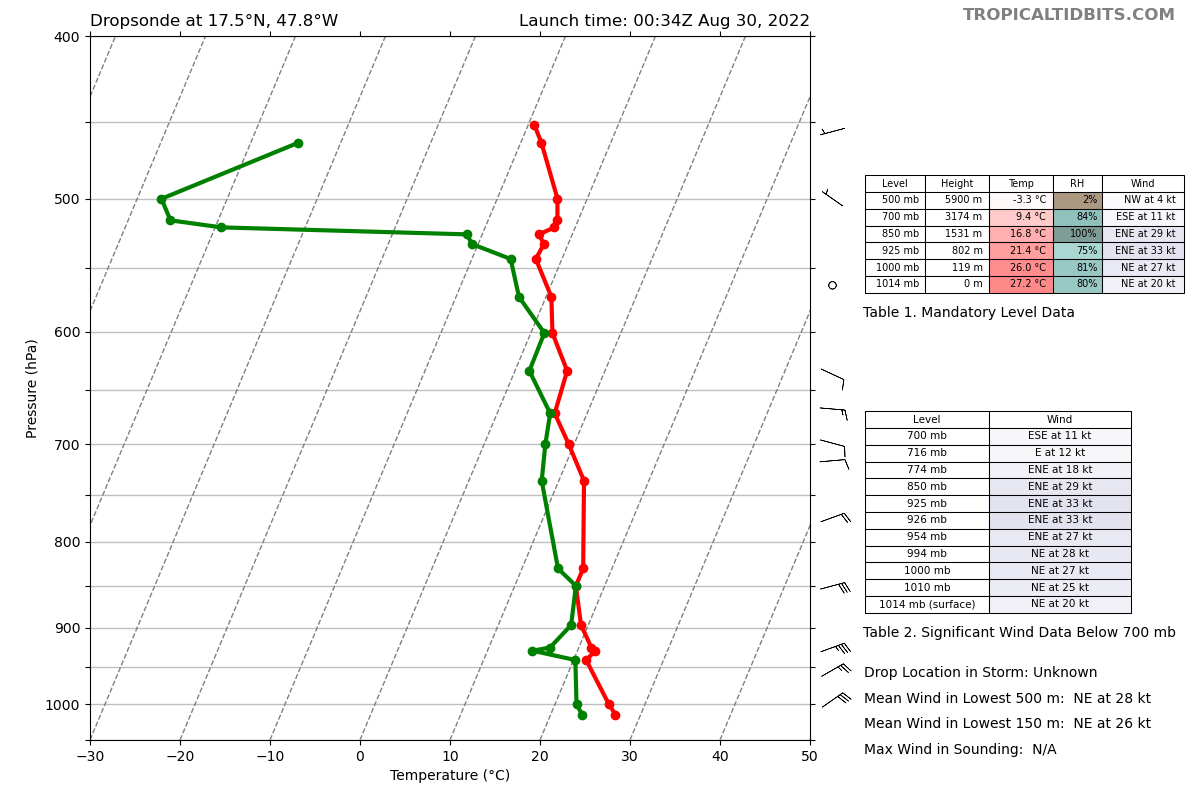 0050Drop #21 17.5 N, 49.2 W
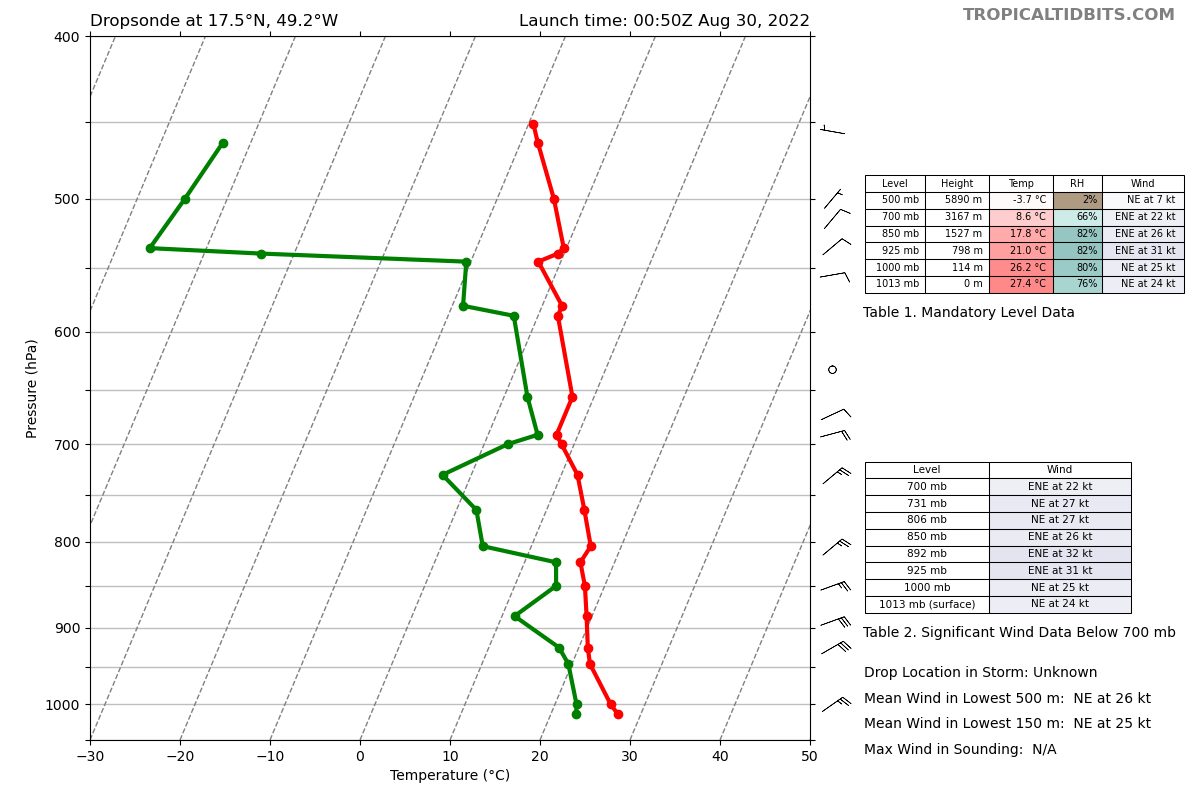 0102One of the interesting things about the sondes so far is that they consistently show a gentle (~1 m/s) downward motion.0106Drop #22 17.5 N, 50.5 W. Turn track 240.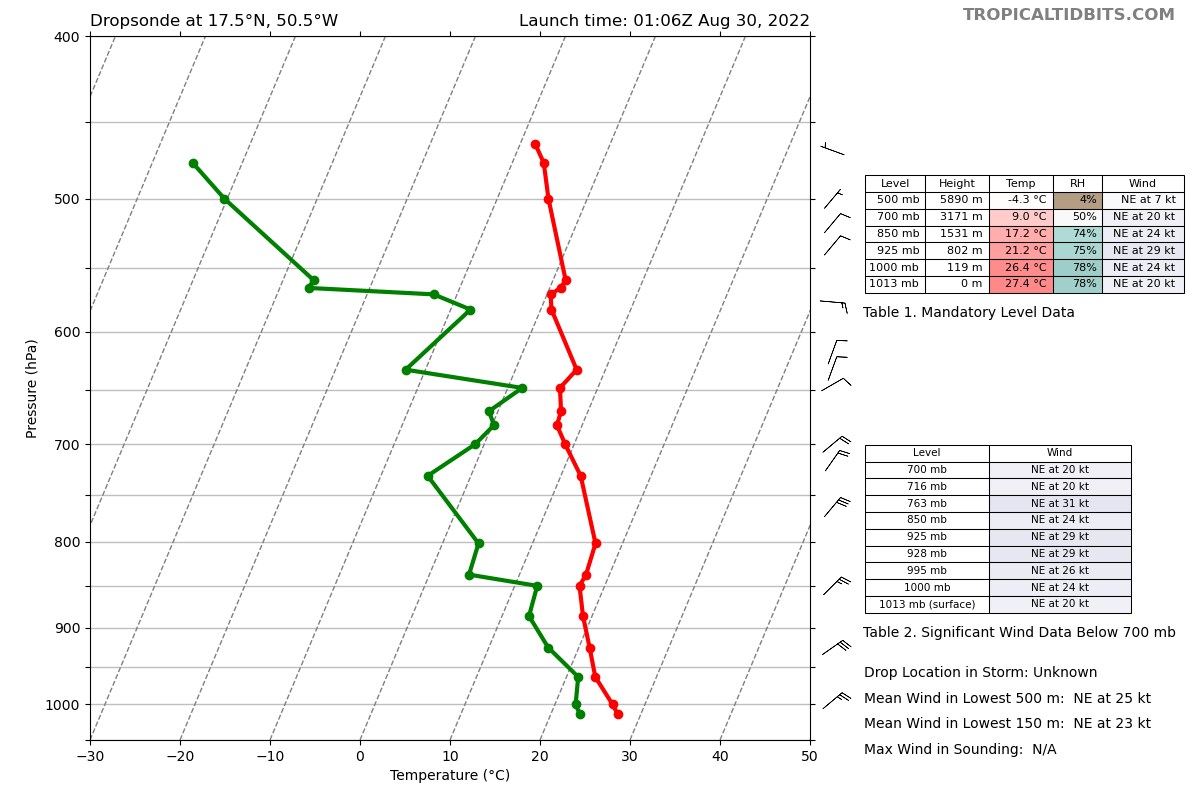 0126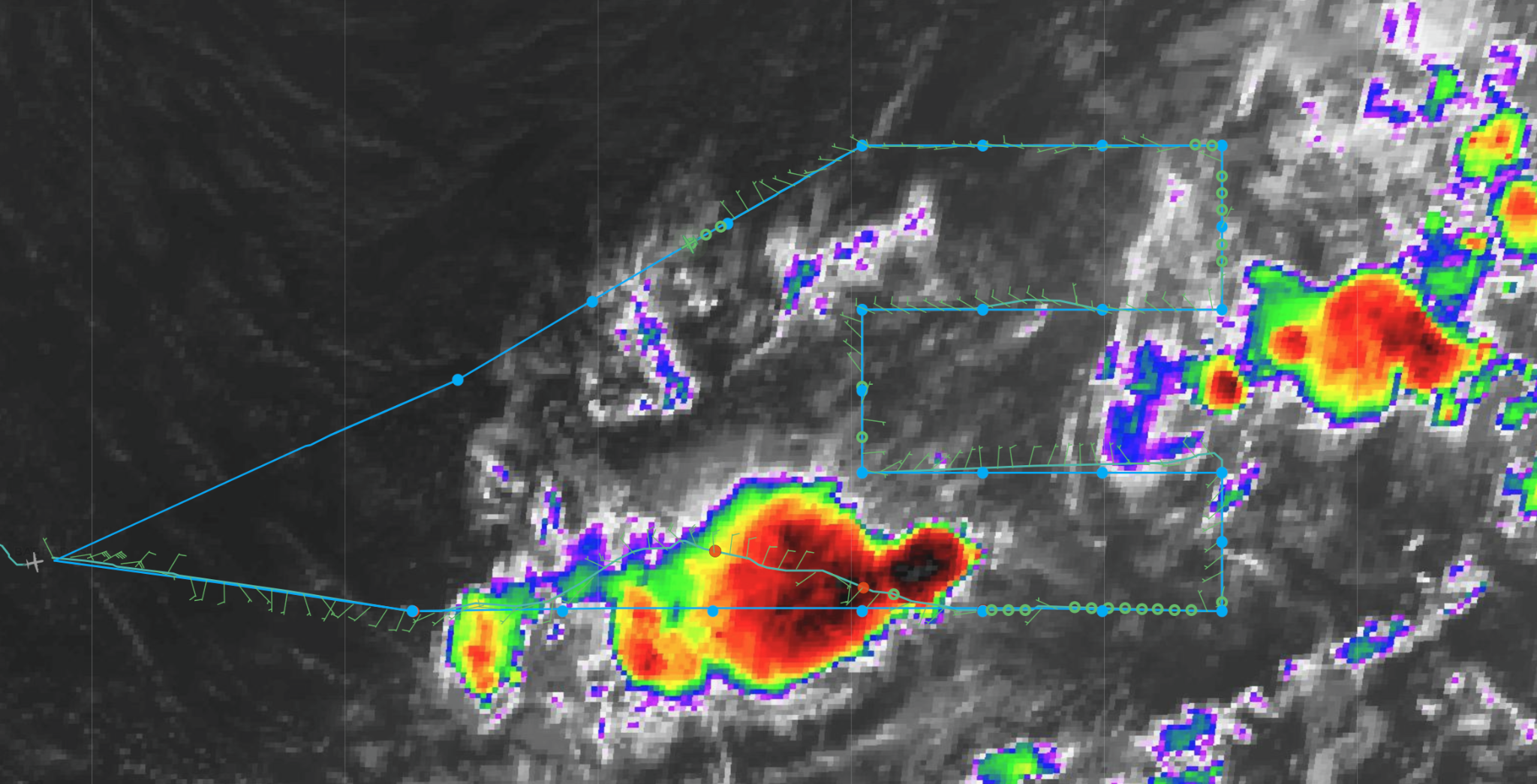 0126Drop #23 16.6 N, 52.0 W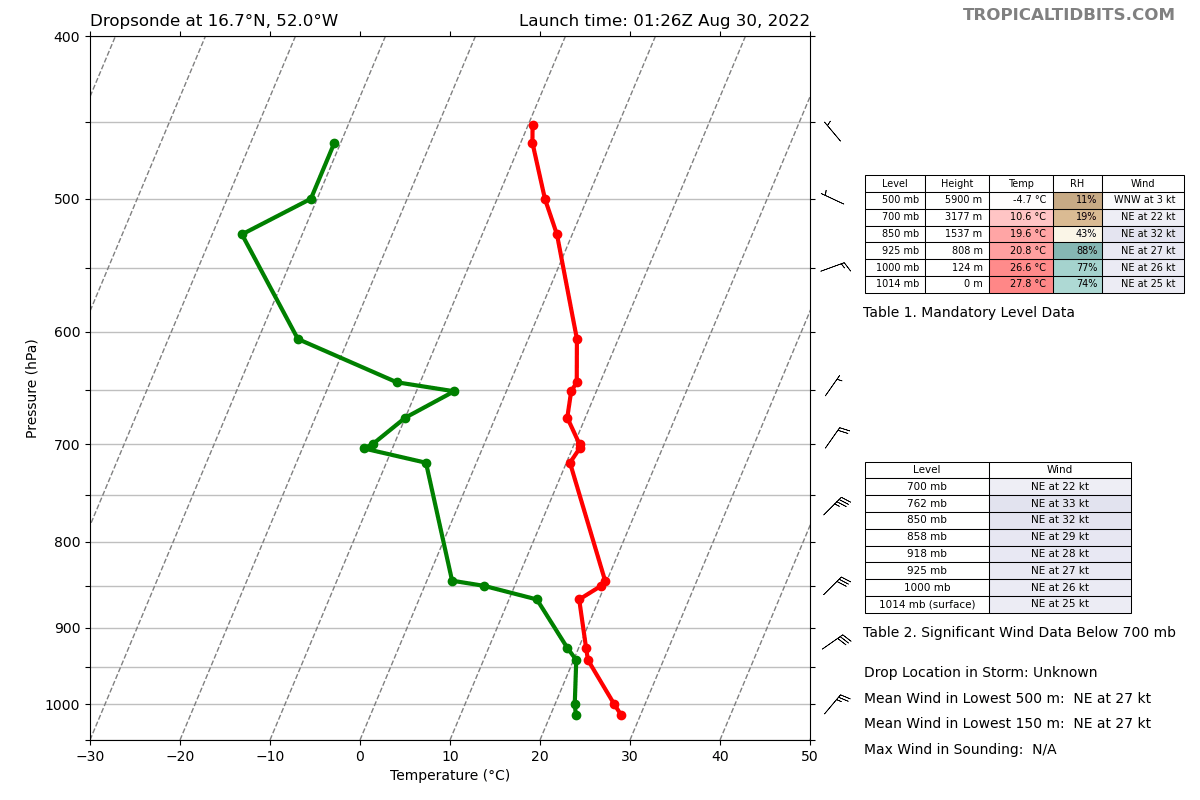 0141It's been a long time since I've seen air this dry on a P-3 flight.0146Drop #24 15.8 N, 53.5 W
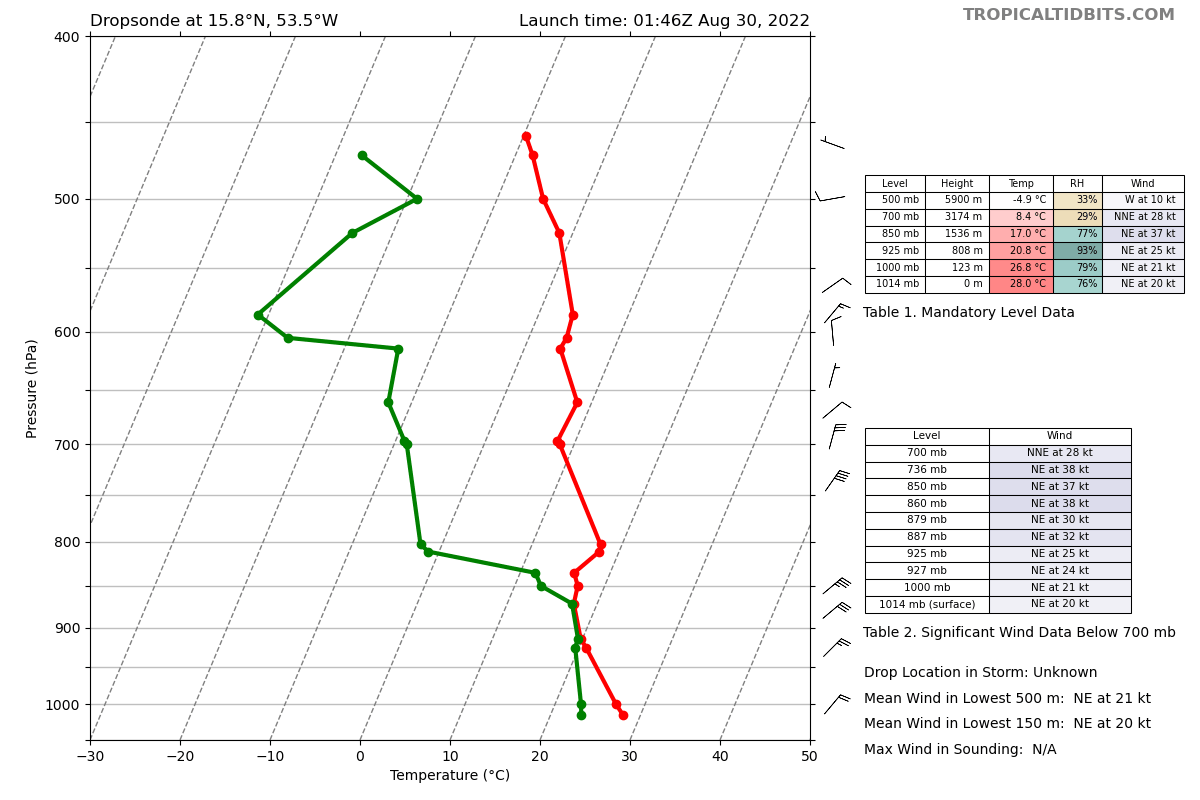 0206Drop #25 0206 UTC 15 N, 55 W; near 20% RH at 850 mb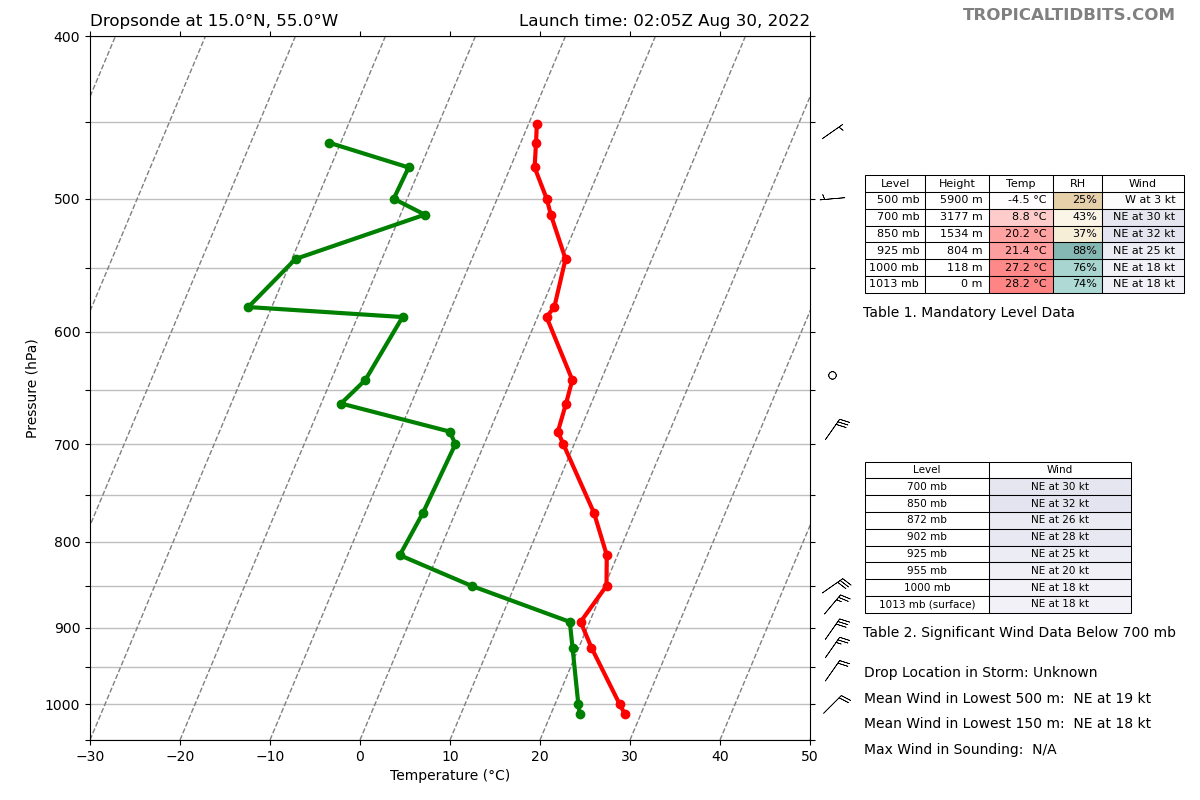 022025 total drops released on the mission
23 transmitted
1 fast fall
1 w/ lost data files (will try to recover)0309Landed back at BarbadosPOST-FLIGHTPOST-FLIGHTMission SummaryThis was a pretty good mission in a struggling wave trough embedded in an extensive area of dry air. Because the wave was rather broad and extended we flew a lawnmower pattern at the highest altitude we could that turned out to be 21 kft to provide dropsonde coverage of the system for NHC and the numerical models.There were two distinct convective areas along a SW-NE oriented trough straddling what appeared to be a broad low-level cyclonic circulation. Satellite imagery indicated numerous small low level cyclonic swirls along the trough axis that appeared to move NE toward the NE convective blob. Our first west to east leg passed just north of the SW convective system, which erupted as we passed by forcing us to deviate north to stay below the expanding anvil from convection to our south. Flight-level data at about 450 hPa indicated a sharp cyclonic shear line on the eastern edge of the major convective blowup. The TDR analysis for this leg indicated that this cyclonic shear feature was confined to high altitude as a result of the convection. The TDR indicated large regions of NNE winds in the lower troposphere below the convection. The rest of the first W-E leg was characterized by relatively dry air around 700 hPa with interspersed higher humidity layers..The NE convective blob and the broad circulation center were outside our TDR range or were pretty devoid of convection for the TDR to be effective. During the mission the NE convective region collapsed considerably. However, the dropsondes worked really well in that portion of the missions indicating extremely dry low-level humidity to the north and west of the wave trough, with RH in single digits and teens.We had minor deviations to avoid deep convection in the pattern, but it did not affect the TDR or dropsonde patterns. We had a major issue with the MMR INE that forced a restart of the system after we passed through the SW convective feature. Todd found that using a different GPS/INE solved the issue and the MMR worked great after that.A major issue was internet drop outs that plagued our comms and ability to use Google Docs for mission summaries and dropsonde logs. Thanks to our ground LPS (Gus Alaka) we were able to keep the logs up to date. We had a similar problem during the ferry where we even lost connection to the SEB server and XChat. There was a lot of solar flare activity the last few days that may have caused the problem.On the ferry back we learned that N43RF has a windscreen issue of undetermined seriousness that could affect the next set of missions.1 TDR analysis and superobs xmitted23 of 25 dropsondes were xmitted1 drop was a fast fall (#8)1 drop sonde never produced a d-file (#2) - AOC will check to see if it can be recoveredActual Standard Pattern FlownLawnmowerAPHEX Experiments / Modules FlownGenesis Experiment - Favorable Air Mass (FAM) and Impact of Targeted Observations on Forecasts (ITOFS-East)Plain Language SummaryInstrument NotesWe had a major issue with the MMR INE that forced a restart of the system after we passed through the SW convective feature. Todd found that using a different GPS/INE solved the issue and the MMR worked great after that. We also lost the d-file for one dropsonde possibly due to solar flare activity or system error.Final Mission Track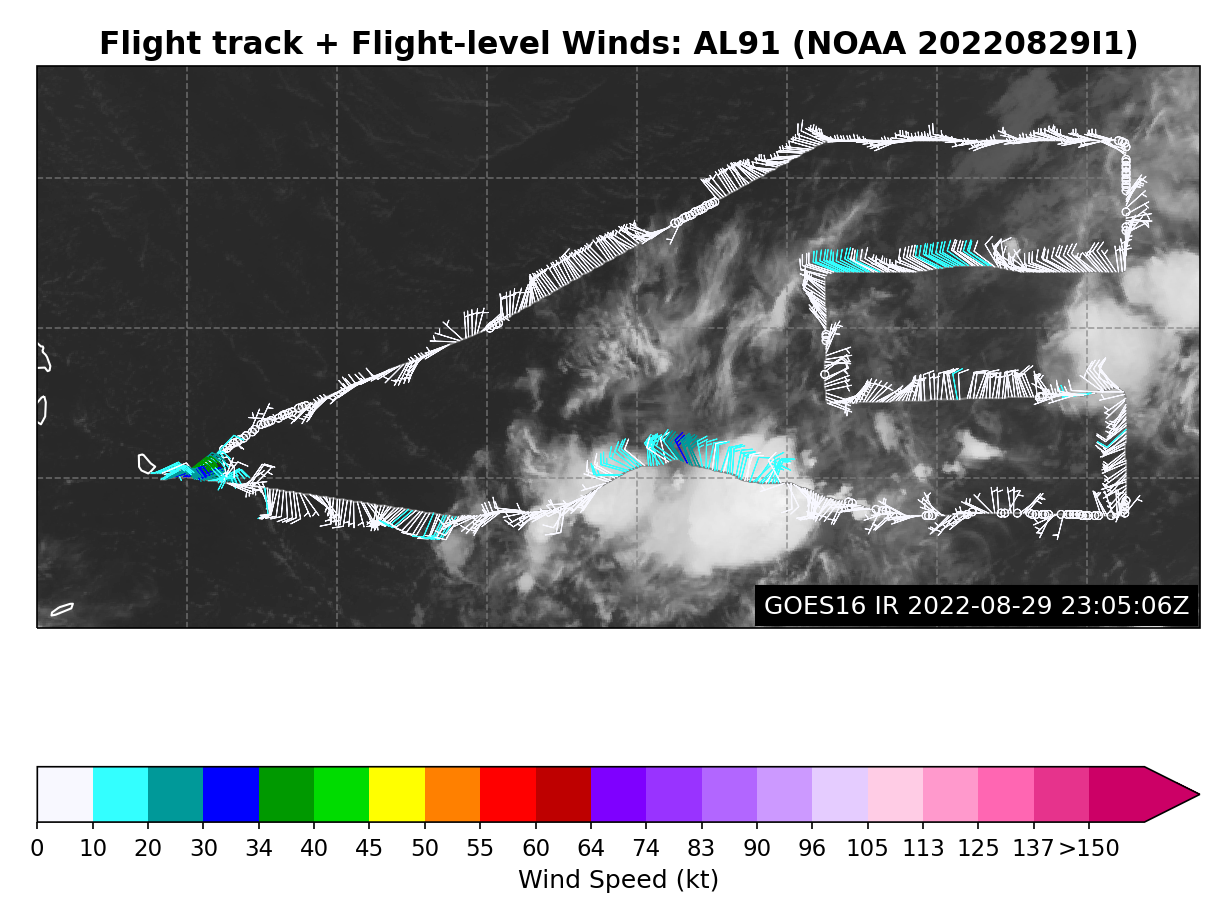 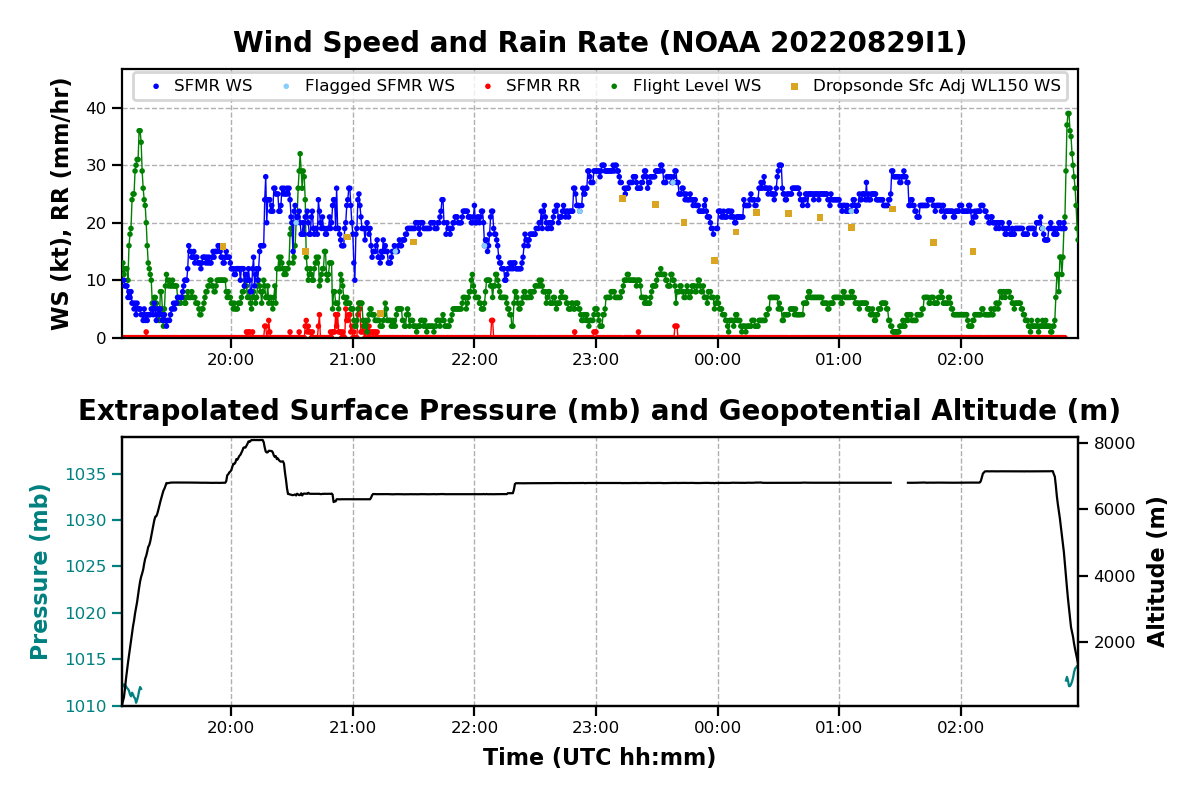 